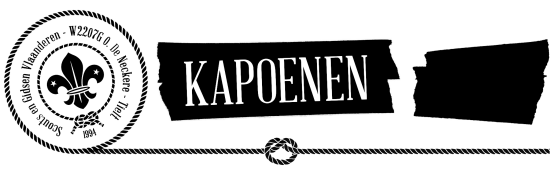 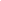 Hallo kapoentjes en ouders! De eerste maanden van ons fantastisch kapoenenjaar zitten er al weer op!  Graag delen wij de planning voor de maanden december tot en met februari met jullie mee.  • Activiteiten december - februari :  Zijn er nog zaken onduidelijk of zit je nog met vragen of bedenkingen, dan mag je de  takleiding altijd contacteren! Een stevige scoutslinker, Marie, Julie, Raf, Louise, Gianluca, Ward en LieselotZaterdag 2 december Activiteit (met speciaal bezoek)Zaterdag 10 december ActiviteitVrijdag 15 december Kerstfeestje!Zaterdag 16 decemberGeen activiteitZaterdag 23 december Geen activiteit (kerstvakantie)Zaterdag 30 december Geen activiteit (kerstvakantie)Zaterdag 6 januari Filmavond!Zaterdag 13 januari Activiteit Zaterdag 20 januari ActiviteitZaterdag 27 januari ActiviteitZaterdag 3 februari ActiviteitZaterdag 10 februari Geen activiteit (Lesvrije week)Zaterdag 17 februari ActiviteitZaterdag 24 februari ActiviteitWard Caelenberghe+32472482766Lieselot Spriet+32492506835kapoenen@scoutstielt.be